Szkoła Podstawowa nr 13/Gimnazjum nr 6
ul.CHOPINA 18A,
65-032 ZIELONA GÓRA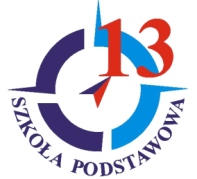 TEL./FAX (68)452 85 00sp13zg@gmail.comNiezbędnik Pierwszoklasistytornister usztywnianypiórnikkredki ołówkowe (12kolorów)mazaki (12 kolorów)nożyczki z zaokrąglonymi końcamitemperówkagumkaklej w sztyfcie (Magik)teczka na gumkę (2szt)kredki świecowe bambinoplastelina (min 12 kolorów)farby plakatowe (min 8 kolorów)akwarelezestaw pędzli (3 pędzle różnej grubości)linijka 15-16 cm2 zeszyty w kratkę 16 kartkowe2 zeszyty w linię 16 kartkoweSegregator A4 (duży/gruby)na   dwie dziurki50 koszulek do segregatora2 opakowania chusteczek higienicznych (wyciąganych)mokre chusteczkiręcznik papierowy4 kolory bibuły karbowanejryza papieru do xerokolorowe kartki ksero 20szt (mix kolorów)bloki  A4:- 2 bloki białe techniczne-2 bloki kolorowe technicznebloki A3:- 2 bloki białe techniczne-2 bloki kolorowe techniczne- biały rysunkowy- kolorowy rysunkowyworek ze strojem gimnastycznym(na zajęcia sportowe będzie obowiązywał strój sportowy koszulka biała i spodenki granatowe lub czarne, białe skarpetki i obuwie sznurowane z białą podeszwą)W szatni dzieci zostawiają podpisany worek na zmianę obuwia.